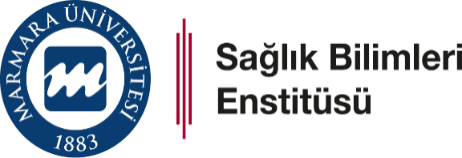 YÜKSEK LİSANS TEZ SAVUNMA SINAVI ÖNCESİ TEZ TESLİM TUTANAĞIYÜKSEK LİSANS TEZ SAVUNMA SINAVI ÖNCESİ TEZ TESLİM TUTANAĞIDoküman No: SBE-YL-02YÜKSEK LİSANS TEZ SAVUNMA SINAVI ÖNCESİ TEZ TESLİM TUTANAĞIYÜKSEK LİSANS TEZ SAVUNMA SINAVI ÖNCESİ TEZ TESLİM TUTANAĞIİlk Yayın Tarihi: 18.01.2022YÜKSEK LİSANS TEZ SAVUNMA SINAVI ÖNCESİ TEZ TESLİM TUTANAĞIYÜKSEK LİSANS TEZ SAVUNMA SINAVI ÖNCESİ TEZ TESLİM TUTANAĞIRevizyon Tarihi: 23.06.2023YÜKSEK LİSANS TEZ SAVUNMA SINAVI ÖNCESİ TEZ TESLİM TUTANAĞIYÜKSEK LİSANS TEZ SAVUNMA SINAVI ÖNCESİ TEZ TESLİM TUTANAĞIRevizyon No:01Öğrencinin Adı ve SoyadıÖğrencinin Adı ve SoyadıÖğrenci NoÖğrenci NoDanışmanın Unvanı, Adı ve SoyadıDanışmanın Unvanı, Adı ve SoyadıAnabilim Dalı /Program AdıAnabilim Dalı /Program AdıTez BaşlığıTez BaşlığıTez Çalışması Orjinallik RaporuBenzerlik oranı* (Turnitin)Tez Çalışması Orjinallik RaporuBenzerlik oranı* (Turnitin)Tez Kaynaklı makale/bildiri künyesi(gönderilmiş/kabul edilmiş/yayımlanmış)Tez Kaynaklı makale/bildiri künyesi(gönderilmiş/kabul edilmiş/yayımlanmış)Yukarıda vermiş olduğum bilgilerin doğru olduğunu, aksi durumda doğabilecek her türlü hukuki sorumluluğu kabul ettiğimi beyan ederim. Tez, orijinallik raporu ve tez kaynaklı yayın Sağlık Bilimleri Enstitüsüne elden teslim edilecektir.                                                                                                                          Yukarıda vermiş olduğum bilgilerin doğru olduğunu, aksi durumda doğabilecek her türlü hukuki sorumluluğu kabul ettiğimi beyan ederim. Tez, orijinallik raporu ve tez kaynaklı yayın Sağlık Bilimleri Enstitüsüne elden teslim edilecektir.                                                                                                                          Yukarıda vermiş olduğum bilgilerin doğru olduğunu, aksi durumda doğabilecek her türlü hukuki sorumluluğu kabul ettiğimi beyan ederim. Tez, orijinallik raporu ve tez kaynaklı yayın Sağlık Bilimleri Enstitüsüne elden teslim edilecektir.                                                                                                                          Yukarıda vermiş olduğum bilgilerin doğru olduğunu, aksi durumda doğabilecek her türlü hukuki sorumluluğu kabul ettiğimi beyan ederim. Tez, orijinallik raporu ve tez kaynaklı yayın Sağlık Bilimleri Enstitüsüne elden teslim edilecektir.                                                                                                                          Öğrencinin İmzası:                                                                         Tarih:Öğrencinin İmzası:                                                                         Tarih:Öğrencinin İmzası:                                                                         Tarih:Öğrencinin İmzası:                                                                         Tarih:Danışmanın İmzası:                                                                        Tarih:Danışmanın İmzası:                                                                        Tarih:Danışmanın İmzası:                                                                        Tarih:Danışmanın İmzası:                                                                        Tarih:Ekler:Spiralli tez                    Turnitin raporu (Sonuç sayfası danışman ve öğrenci tarafından imzalanmalı ve tamamı EBYS üzerinden veya elden teslim edilmelidir)              Tez kontrol formuMakale/Bildiri kabul belgesi veya yayın Ekler:Spiralli tez                    Turnitin raporu (Sonuç sayfası danışman ve öğrenci tarafından imzalanmalı ve tamamı EBYS üzerinden veya elden teslim edilmelidir)              Tez kontrol formuMakale/Bildiri kabul belgesi veya yayın Ekler:Spiralli tez                    Turnitin raporu (Sonuç sayfası danışman ve öğrenci tarafından imzalanmalı ve tamamı EBYS üzerinden veya elden teslim edilmelidir)              Tez kontrol formuMakale/Bildiri kabul belgesi veya yayın Ekler:Spiralli tez                    Turnitin raporu (Sonuç sayfası danışman ve öğrenci tarafından imzalanmalı ve tamamı EBYS üzerinden veya elden teslim edilmelidir)              Tez kontrol formuMakale/Bildiri kabul belgesi veya yayın *Tez intihal raporunda benzerlik oranının %20’nin altında olması, tek başına tezde intihal olmadığı anlamına gelmemektedir. Benzerlik oranı bu oranların altında olsa bile, 5846 sayılı Fikir ve Sanat Eserleri Kanunu ve Tez Yazım Kılavuzundaki gerekli atıf ve alıntı usullerine uyulması gerekmektedir. Bir kaynaktan yapılan alıntı %3’den fazla olmamalıdır (Uygulanan filtrelemeler: Beyan, ekler, içindekiler, kısaltmalar, gereç ve yöntem ile kaynaklar)*Tez intihal raporunda benzerlik oranının %20’nin altında olması, tek başına tezde intihal olmadığı anlamına gelmemektedir. Benzerlik oranı bu oranların altında olsa bile, 5846 sayılı Fikir ve Sanat Eserleri Kanunu ve Tez Yazım Kılavuzundaki gerekli atıf ve alıntı usullerine uyulması gerekmektedir. Bir kaynaktan yapılan alıntı %3’den fazla olmamalıdır (Uygulanan filtrelemeler: Beyan, ekler, içindekiler, kısaltmalar, gereç ve yöntem ile kaynaklar)*Tez intihal raporunda benzerlik oranının %20’nin altında olması, tek başına tezde intihal olmadığı anlamına gelmemektedir. Benzerlik oranı bu oranların altında olsa bile, 5846 sayılı Fikir ve Sanat Eserleri Kanunu ve Tez Yazım Kılavuzundaki gerekli atıf ve alıntı usullerine uyulması gerekmektedir. Bir kaynaktan yapılan alıntı %3’den fazla olmamalıdır (Uygulanan filtrelemeler: Beyan, ekler, içindekiler, kısaltmalar, gereç ve yöntem ile kaynaklar)*Tez intihal raporunda benzerlik oranının %20’nin altında olması, tek başına tezde intihal olmadığı anlamına gelmemektedir. Benzerlik oranı bu oranların altında olsa bile, 5846 sayılı Fikir ve Sanat Eserleri Kanunu ve Tez Yazım Kılavuzundaki gerekli atıf ve alıntı usullerine uyulması gerekmektedir. Bir kaynaktan yapılan alıntı %3’den fazla olmamalıdır (Uygulanan filtrelemeler: Beyan, ekler, içindekiler, kısaltmalar, gereç ve yöntem ile kaynaklar)